ООО «Ремстройгарант»Водоподготовка    Водоочистка     Фильтры для воды Аппараты питьевой воды  Очистка сточных водТел: 8(4842) 54-97-83;  8(953) 329 53 20, 8(902) 390 02 05Email: sales@rsgkaluga.ruАдрес: 248000, г. Калуга, ул. Плеханова, д.42 офис 4
www.aqua-rf.ru; ; www.rsgkaluga.ru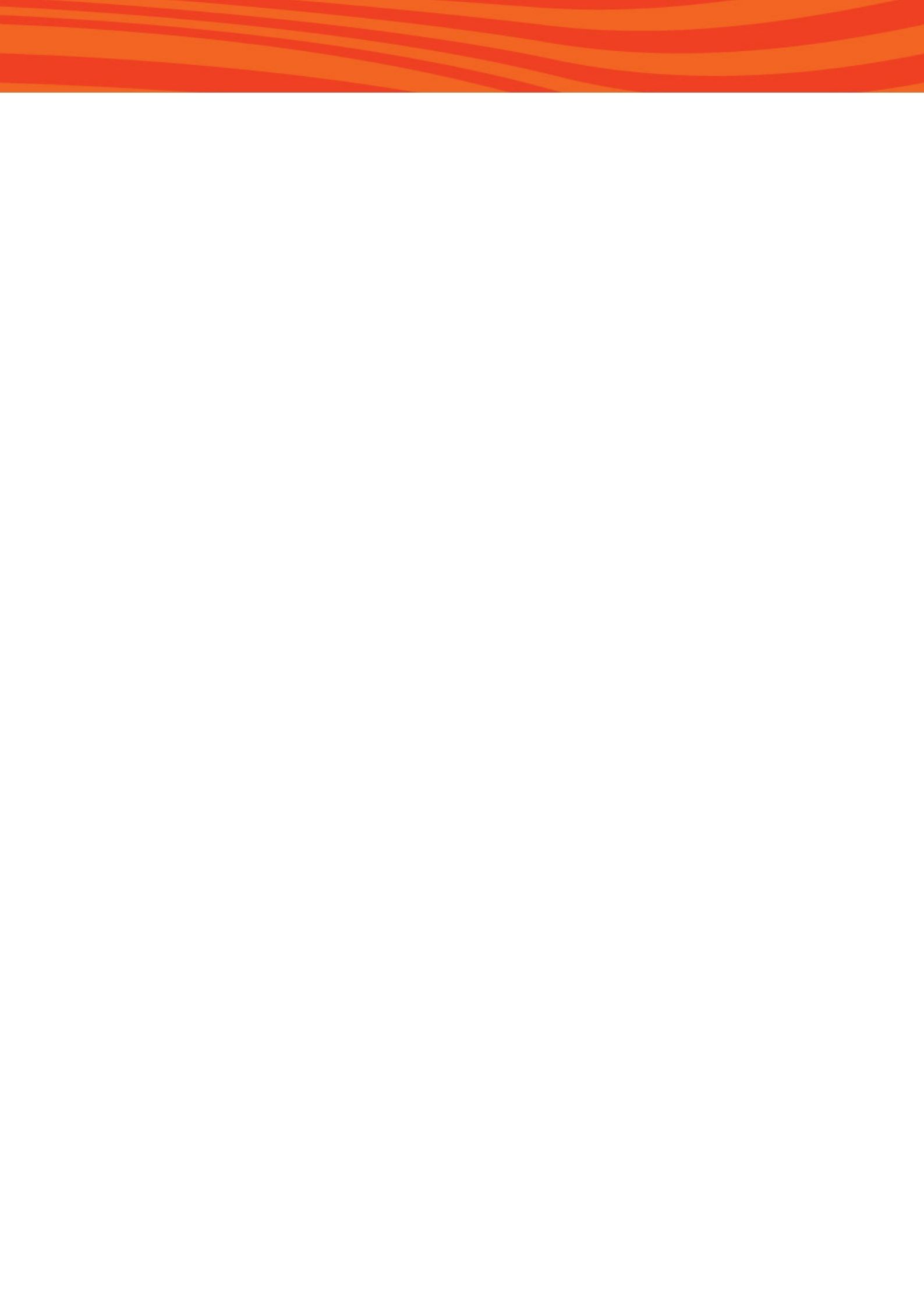 Опросный лист по подбору системы обратного осмоса AWT ROИсходные данные:Источник питьевой воды:                           Необходимое производительность:Режим водопотребления:     ПараметрыКонцентрат предполагается сбрасывать: Монтаж планируется осуществлять:Срок планируемого ввода в эксплуатацию: Нормативный документ, регламентирующий требования к качеству очищенной воды:Оборудование будет располагаться:Описание существующей системы водоочистки (если есть):Дополнительные требованияПриложить химический анализ питающей воды. 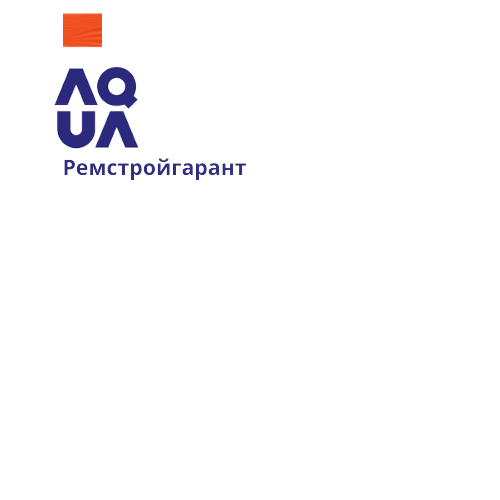 Организация/ частное лицо:Адрес:Контактное лицо (Ф.И.О., должность)ТелефонЕ-mail:Артезианская скважинаГородской водопроводПоверхностный источникМорская водаДругое (указать)л/часм3/часм3/суткиНепрерывныйПериодическийПосменныйдругоеДавление воды на входе, Мпа, Бар/атмТемпература на входе,  СДиаметр трубопроводов подключения, ммМатериал трубЧугуннПВХПНДдругоеДиаметр канализационных труб, ммМатериал канализационных трубЧугуннПВХПНДдругоеГородской канализационный коллекторЗаводской канализационный коллекторСептиксилами Заказчикасилами Ген. Подрядчикасилами ПоставщикаПомещение, существующее: длина*, ширина*, высота, мПомещение будет строиться: длина*, ширина*, высота, мПомещение будет строиться после уточнения размеровОборудование в контейнерном исполненииПоказательДа/ нетДозирование антискалантаСистема химической промывки мембран (СIP-мойка)Установка электродеионизатора (для серии RO MC)Рама из нержавеющей сталиЗвуковая/ световая сигнализацияРучная/ автоматическая линия подмеса питающей водыВстроенный узел промывки чистой водой с автоматикой (без бака)Комплект внешней линии промывки чистой водой с автоматикойПанельный дисплей с мнемосхемойТрубопровод и арматура напорной части из нержавеющей сталиСистема диспетчеризации (GSM, WI-FI)Интеграция в SCADA или существующему  ACУНакопительная емкость с датчиками уровняДа/ нетДа, указать объем емкости, особенности исполнения (ограничения габаритов помещения)Нет Подающий насосДа/ нетДа, указать требуемую производительность, напорНет 